                                                                                                                                                                                                                                   Приложение ВФотоматериалыИнженерные системы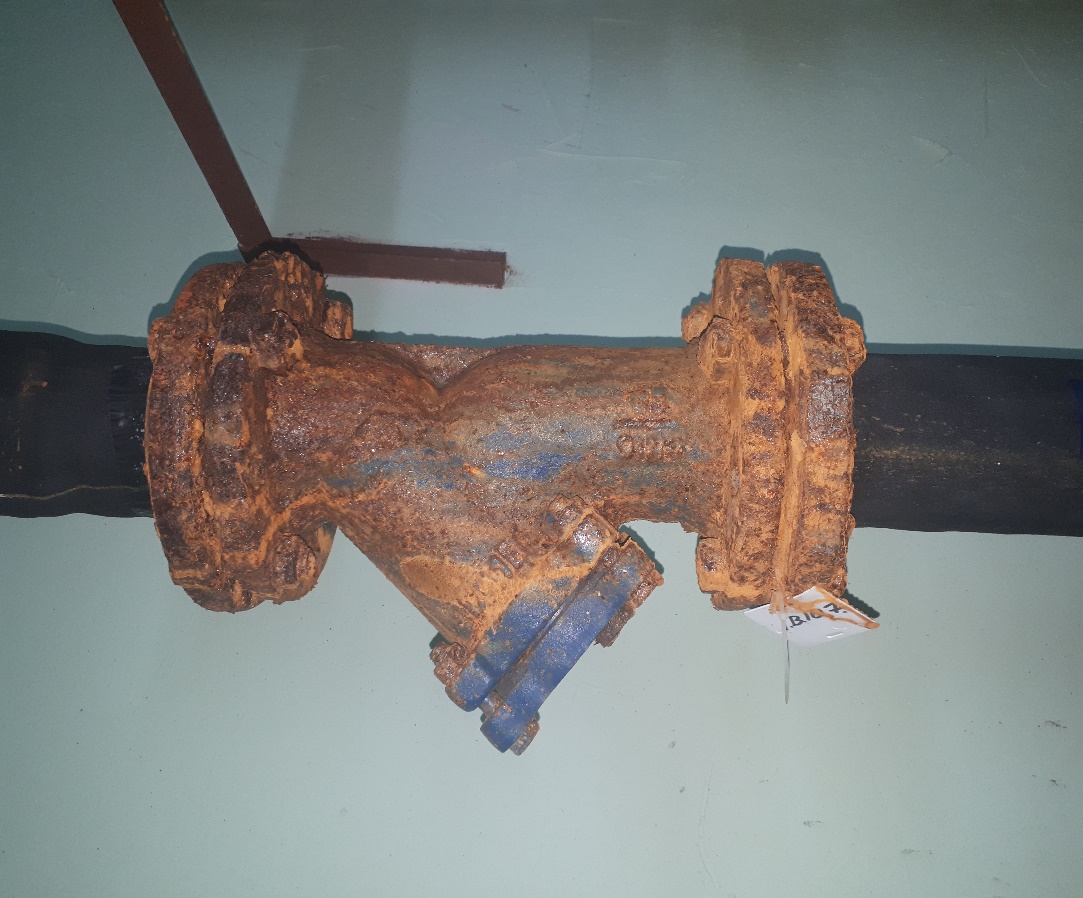 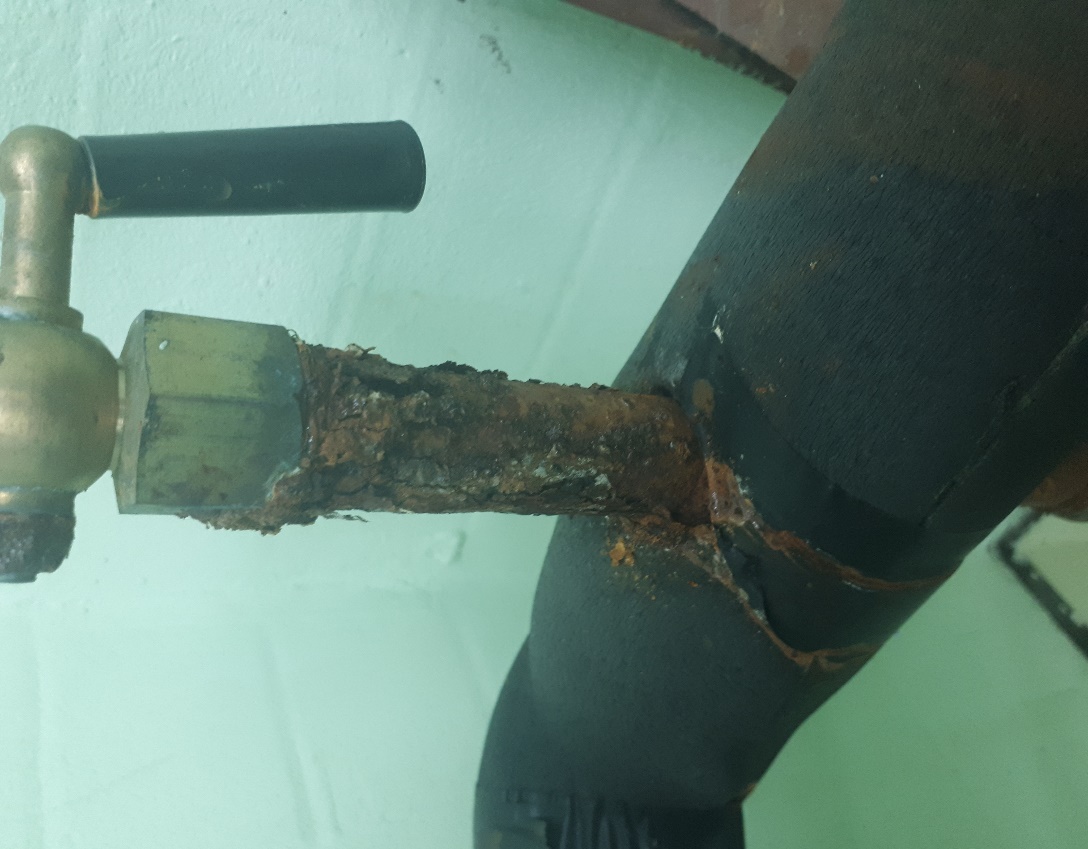 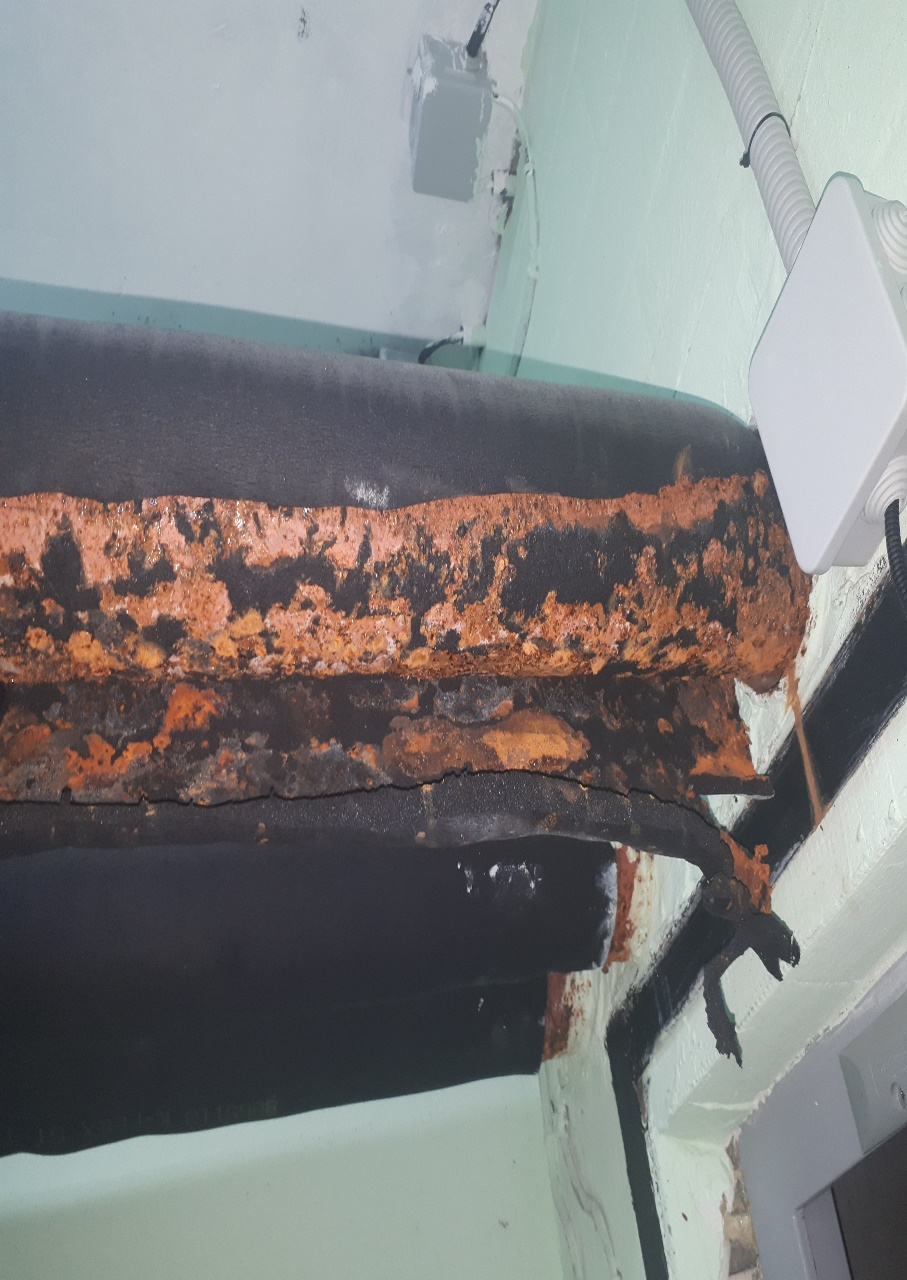 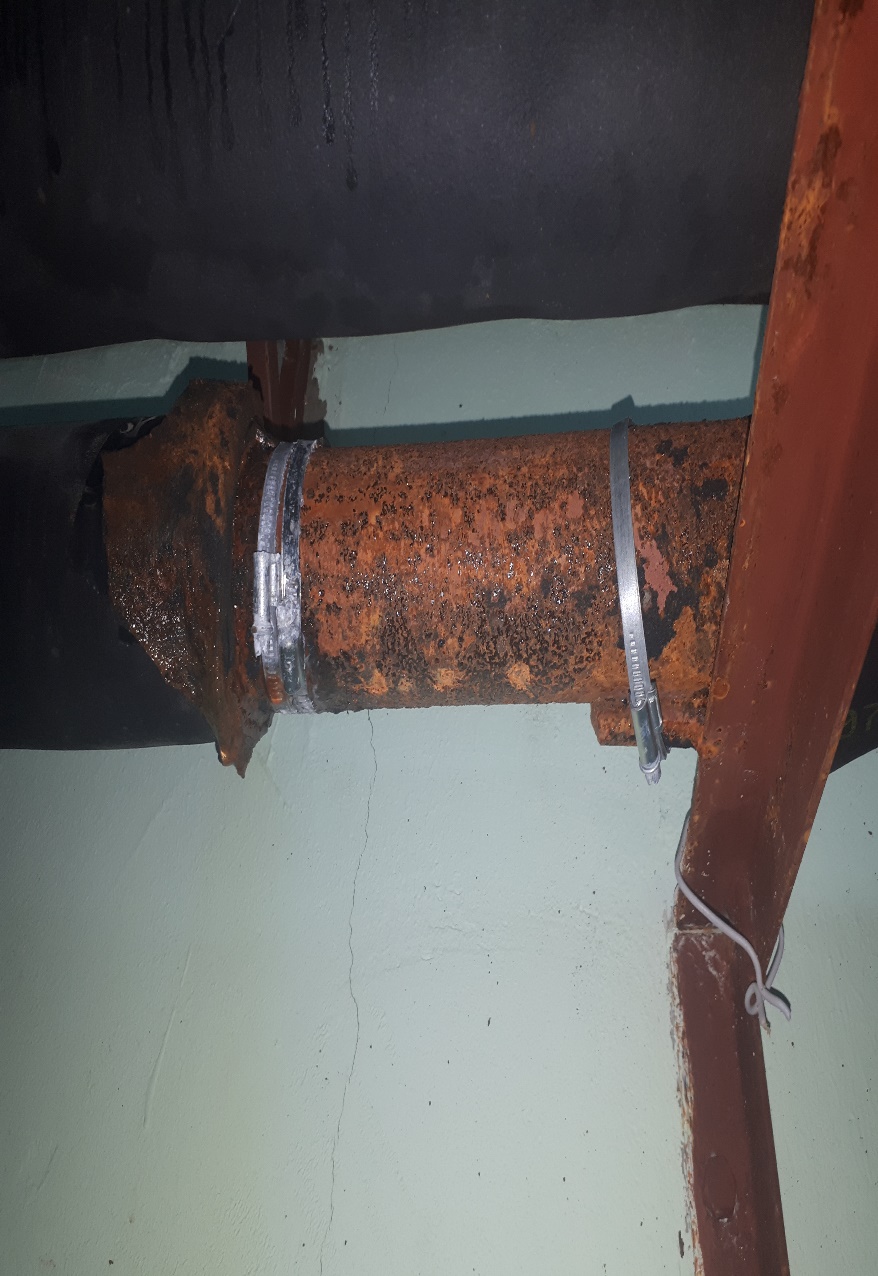 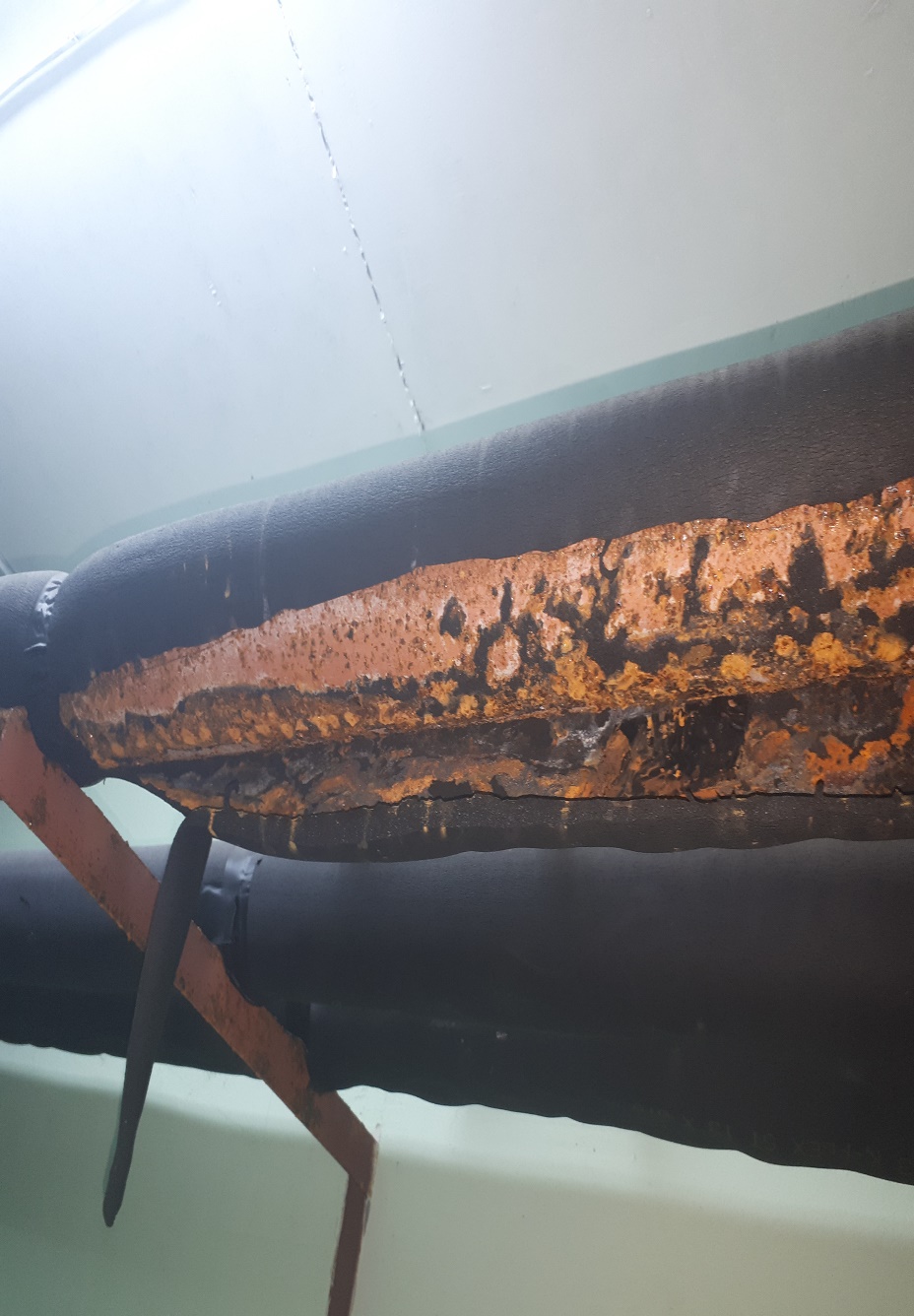 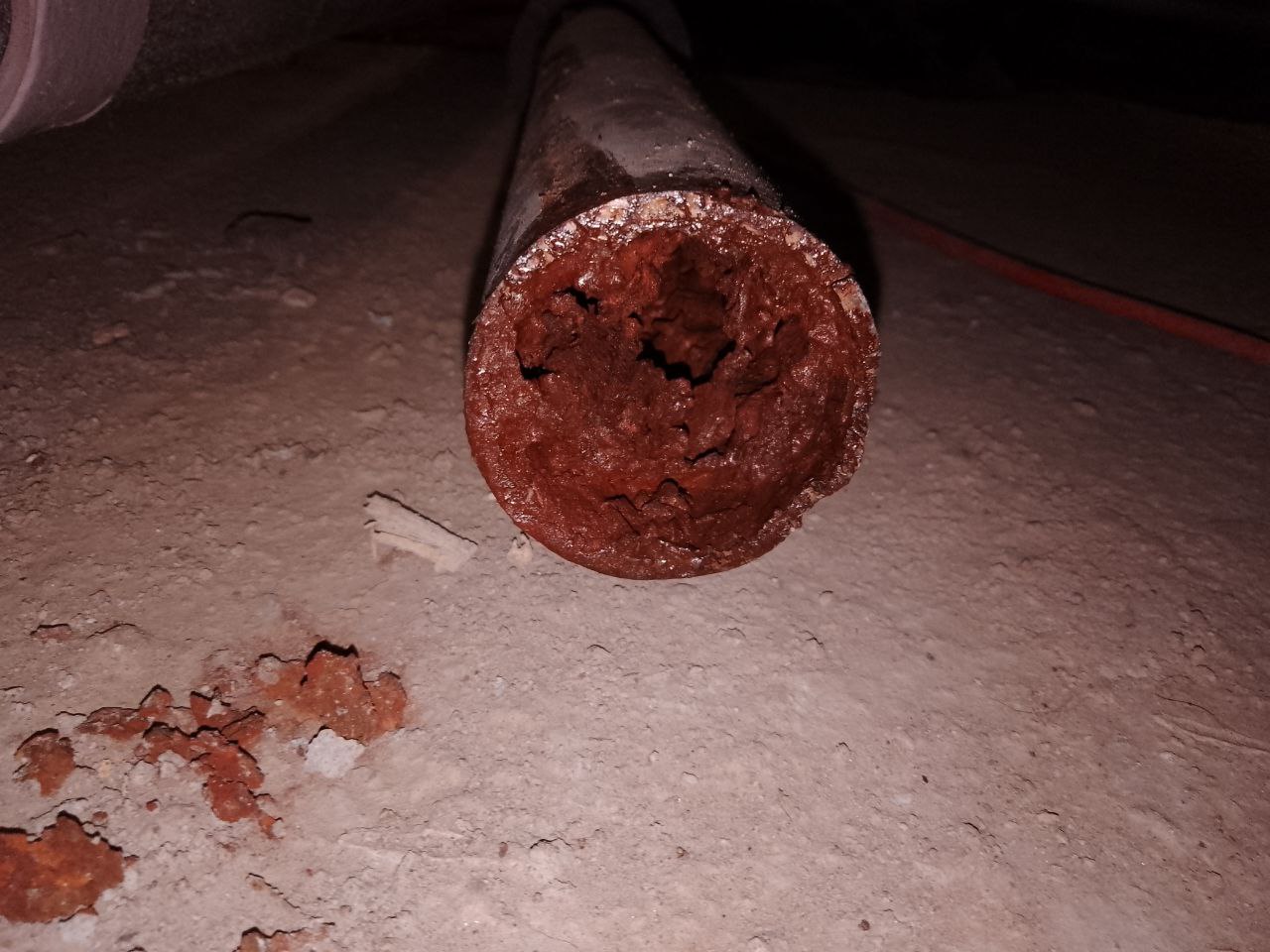 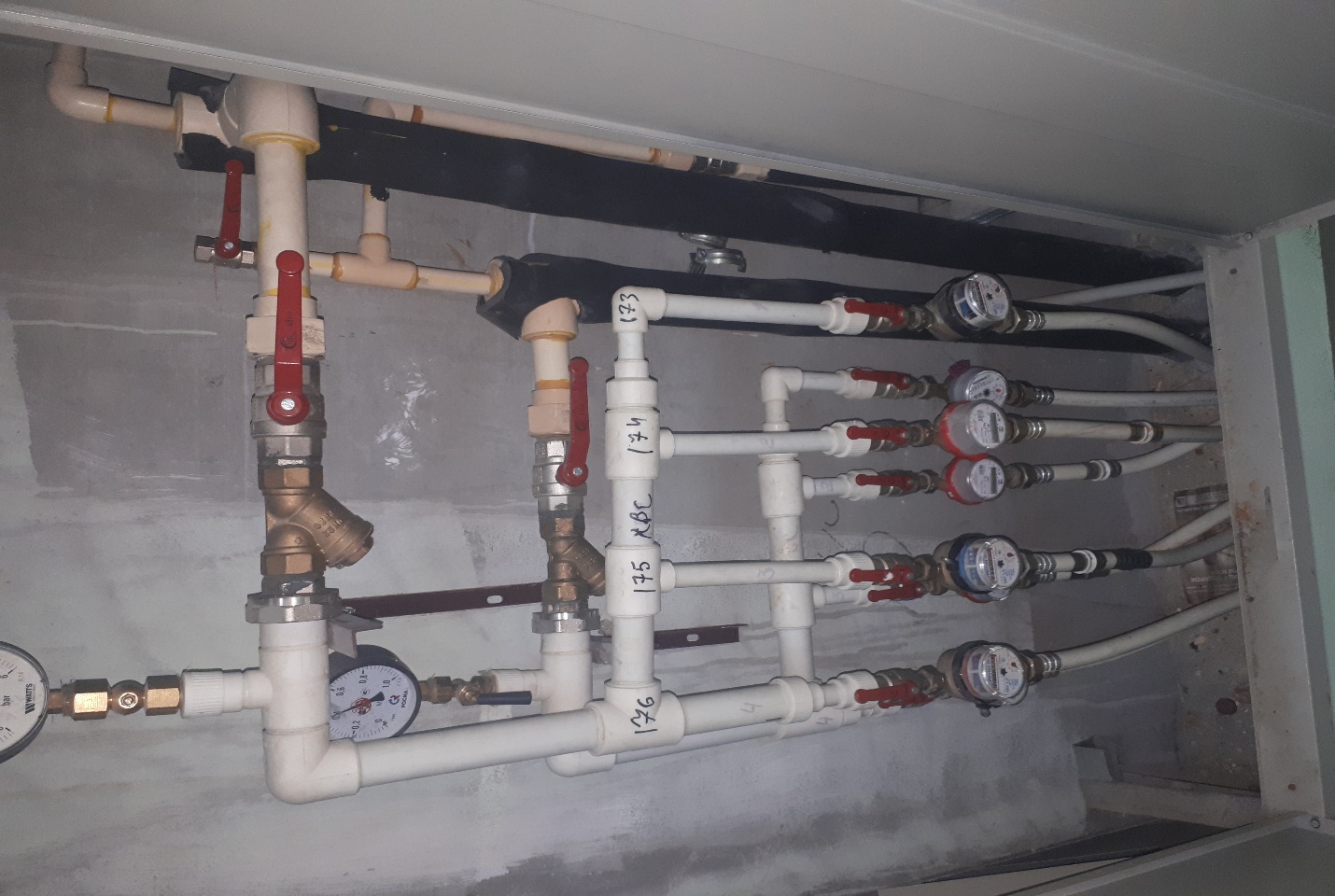 